فرم پیشنهاد طرح پژوهشي ویژه شرکت در همایشها و کارگاههای داخلی و بین المللیخلاصه اطلاعات:مراحل تصویب و ابلاغ:تاریخ ابلاغ:						شماره پرونده:اطلاعات مربوط به مجری طرحنام و نام خانوادگي: گروه:						دانشکده: آخرین درجه تحصیلی:				سال اخذ:تخصص: 					رتبه دانشگاهی:تاریخ شروع به کار: 	تعداد دانشجوی کارشناسی ارشد:			تعداد دانشجوی دکترا:لطفا اگر قبلا CV تحویل نشده است، به پیوست ارسال دارید. آخرین 3 همایش / کارگاه بین المللی که شرکت کرده اید:امضا طرح دهنده:   تاريخ:خلاصه اطلاعات طرح پژوهشیعنوان طرح (مقاله) و چکیده آن به انگلیسی:عنوان طرح (مقاله) و چکیده آن به فارسی:دلایل توجیهی جهت شرکت متقاضی:جمع هزینه های اجرای طرح (مبلغ مورد درخواست از سقف های تعیین شده تجاوز ننماید)لطفا  مدارک شامل: چکیده مقاله، مقاله کامل، پذیرش مقاله، و بروشور مجمع (حاوی لیست کمیته علمی) پیوست نمایید. اظهار نظر گروه:تاریخ آخرین نوبت شرکت در مجمع:              		امتیازات پژوهشی از مقاله از آخرین همایش تا زمان ارایه پیشنهاد:                  جذب بودجه تحقیقاتی از خارج دانشگاه از آخرین همایش تا زمان ارایه پیشنهاد:     اعتبار ویژه پژوهشی در سال جاری:								1   2  3  4  5  6  7  8  9درجه اهمیت همایش/کارگاه: 					         درجه ارتباط با تخصص و رشته متقاضی:				         درجه ارتباط  با فعالیت های پژوهشی جاری متقاضی:		         درجه مفید بودن / اثر بخش برای گروه و دانشکده (نیاز):		         معاون محترم آموزشی و پژوهشی دانشکده با سلام، تقاضای عضو محترم گروه جهت شرکت در همایش معتبر علمی و کارگاه آموزشی داخل/ خارج کشور برای ارایه مقاله در جلسه شماره______ مورخ ____________ گروه بررسی شد و بدین وسیله اعلام می دارد:1- مشخصات متقاضی، همایش/کارگاه و مقاله به شرح فوق مورد تایید است و مقاله فوق قبلا در هیچ همایش خارجی ارایه نشده است.2- متقاضی از سفر قبلي تا درخواست جديددارای 3 امتياز از چاپ مقالات علمي–پژوهشي (در مجلات معتبر و به نام دانشگاه) میباشد(پذیرش مقاله قابل قبول نیست). 3- اعزام ایشان به فعالیت های آموزشی، پژوهشی و اجرایی گروه لطمه نمی زند و گروه  موافق اعزام است.4-ایشان طبق شیوه نامه مربوطه حایز شرایط جهت استفاده از اعتبار پژوهشی برای شرکت در همایش می باشند5- مدارک شامل: فرم تکمیل شده، چکیده مقاله، مقاله کامل، پذیرش مقاله، بروشور همایش (حاوی لیست کمیته علمی) پیوست می باشند. خواهشمند است موضوع در اولین جلسه شورای آموزشی-پژوهشی  دانشکده مطرح گردد. نام و نام خانوادگی مدیر گروه:              						   امضا و تاریخ:اظهار نظر دانشکده:مدیریت محترم امور پژوهشی و فناوری دانشگاهبا سلام، تقاضای عضو محترم دانشکده به شرح فوق در جلسه شماره________ مورخ ____________ شورای آموزشی-پژوهشی دانشکده بررسی شد و بدین وسیله اعلام می دارد:1- مشخصات متقاضی، همایش/کارگاه و مقاله به شرح فوق مورد تایید است و مقاله فوق قبلا در هیچ همایش خارجی ارایه نشده است.2- اعزام ایشان به فعالیت های  آموزشی، پژوهشی و اجرایی گروه لطمه نمی زند و گروه موافق اعزام است.3-ایشان طبق شیوه نامه مربوطه حایز شرایط جهت استفاده از اعتبار پژوهشی برای شرکت در همایش/کارگاه می باشند.4- مدارک شامل: فرم تکمیل شده،چکیده مقاله، مقاله کامل، پذیرش مقاله، بروشور مجمع (حاوی لیست کمیته علمی) پیوست می باشند. خواهشمند است دستور اقدام مقتضی صادر گردد.نام و نام خانوادگی رییس دانشکده:                                                                              امضا و تاریخ:                      دفتر روابط بين الملل و همكاري هاي علمي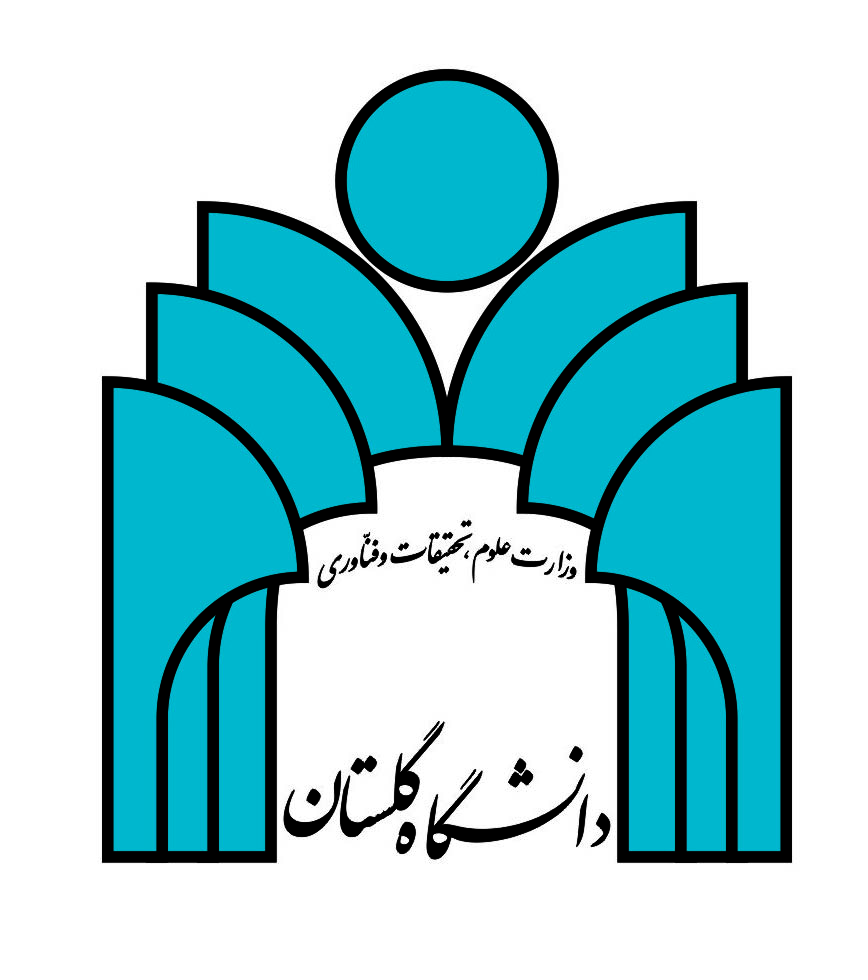 الف- مشخصات فردینام: 		نام خانوادگی:		نام پدر:		شماره شناسنامه:		صادره:		محل تولد: نام دانشکده:		گروه آموزشی:		وضعیت استخدامی:			    آخرین مدرک تحصیلی:	رشته تحصیلی:			مرتبه علمی:ب- تکمیل پرونده شرکت در همایش قبل (کنفرانس/کنگره/سمینار)1- پس از بازگشت از مجمع علمی قبل (از تاریخ		لغایت		) از موضوع مقاله خود در دانشکده سخنرانی ارائه دادهاید؟ بلی		            زمان		    عنوان سخنرانی ارائه شده: خیر			                                                                                 تأیید معاون پژوهشی دانشکده:2- آیا پس از بازگشت از مجمع علمی قبلی از سخنرانی/ پوستر خود مقاله چاپ کردهاید؟ بلی (یک نسخه ضمیمه نمایید) مشخصات نشریه/ مجلهعنوان مقاله: خیر	د- تاریخ مراجعت از آخرین فرصت مطالعاتی یا بورس تحصیلیه- تقاضای شرکت در مجمع علمی:مشخصات مجمع علمی به فارسی:عنوان مجمع علمی به فارسی:مکان برگزاری:زمان برگزاری:نوع حضور: ارائه مقاله		 بدون ارائه مقاله    	 عنوان مقاله فارسی: پوستر		 دوره آموزشی		 عنوان مقاله انگلیسی:مدارک ضمیمه: اصل دعوتنامه پذیرش چکیده مقاله/پوستر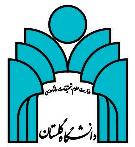                 معاونت پژوهش و فناوری               مدیریت امور پژوهشی عنوان طرح (مقاله):عنوان همایش/کارگاه: موسسه (محل) برگزار کننده همایش/کارگاه:موسسه (محل) برگزار کننده همایش/کارگاه:محل اجرای طرح (شهر، کشور):محل اجرای طرح (شهر، کشور):نحوه ارایه مقاله (سخنرانی/ پوستر):نحوه ارایه مقاله (سخنرانی/ پوستر):نحوه چاپ مقاله (کامل / چکیده):نحوه چاپ مقاله (کامل / چکیده):ماخذ مقاله (پایان نامه متقاضی، پایان نامه دانشجویان، طرح تحقیقاتی، سایر):ماخذ مقاله (پایان نامه متقاضی، پایان نامه دانشجویان، طرح تحقیقاتی، سایر):کل اعتبار لازم:سهم دانشگاه:تاریخ شروع همایش/کارگاه: تاریخ اختتام همایش/کارگاه: مدت اجرا (به روز):تاریخ ارایه پیشنهاد:مرجع تایید و تصویب کننده تاریخ تصویبمحل امضا مقام مسئولشورای گروهمعاون پژوهشی دانشکده مدیریت امور پژوهشی و فناوری دانشگاه تاریخ اتمامتاریخ شروع شهر کشور عنوان همایش نوع هزینهجمع هزینه به ریالهزینه مسافرتهزینه انتشارهزینه ارایه مقالاتسایر هزینه هاجمع کل هزینه